Załącznik Nr 10 do SIWZUszczegółowienie opisu przedmiotu zamówienia po przeprowadzonym dialogu technicznym w dniu 28.02.2019r.dla zamówienia pn. Budowa miejsca do obsługi turystyki kajakowej wraz z infrastrukturą towarzyszącą w miejscowości SmardzewiceNazwa elementów wg PFU(przykładowa wizualizacja)Zakres prac wg PFUZakres uszczegółowień/zmian po dialogu technicznegoUzasadnienie zmianMiejsce wodowania kajaków 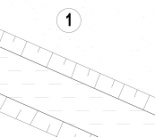 Przygotowanie terenu pod miejsce wodowania kajaków :wycinka drzew i krzewów,niwelacja terenu  nawiezienie i rozplantowanie piachu na zniwelowanym terenie ok. usypanie skarpy z piachu na szerokości 20,0m pod miejsce wodowania kajaków- bez zmian-Poszerzenie rowu wodnego do spływu kajaków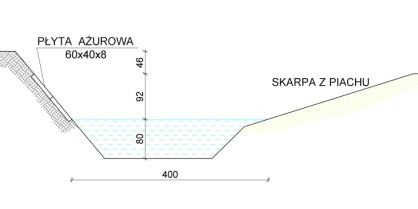 wycinka drzew i krzewów,pogłębienie cieku wodnego na odcinku około 70 m do szerokości 4,0 m na wysokości lustra wody na głębokości ok. 80 cm,zabezpieczenie skarp płytami ażurowymi i obsianie ich trawą,  550 m2- dno rowu i wlot do koryta rzeki wzmocnić narzutem kamiennym frakcji 63-128 mm na geowłókninie (rozwiązanie trwalsze)- zabezpieczenie skarp płytami ażurowymi o pow. 250 m2  i obsianie ich trawą o pow.  300 m2Uszczegółowienie PFU(rozwiązanie równoważne jest bardziej trwałe i ekologiczne)Regulacja rowu i zabezpieczenie skarpy rowu wodnego wzdłuż drogi dojazdowej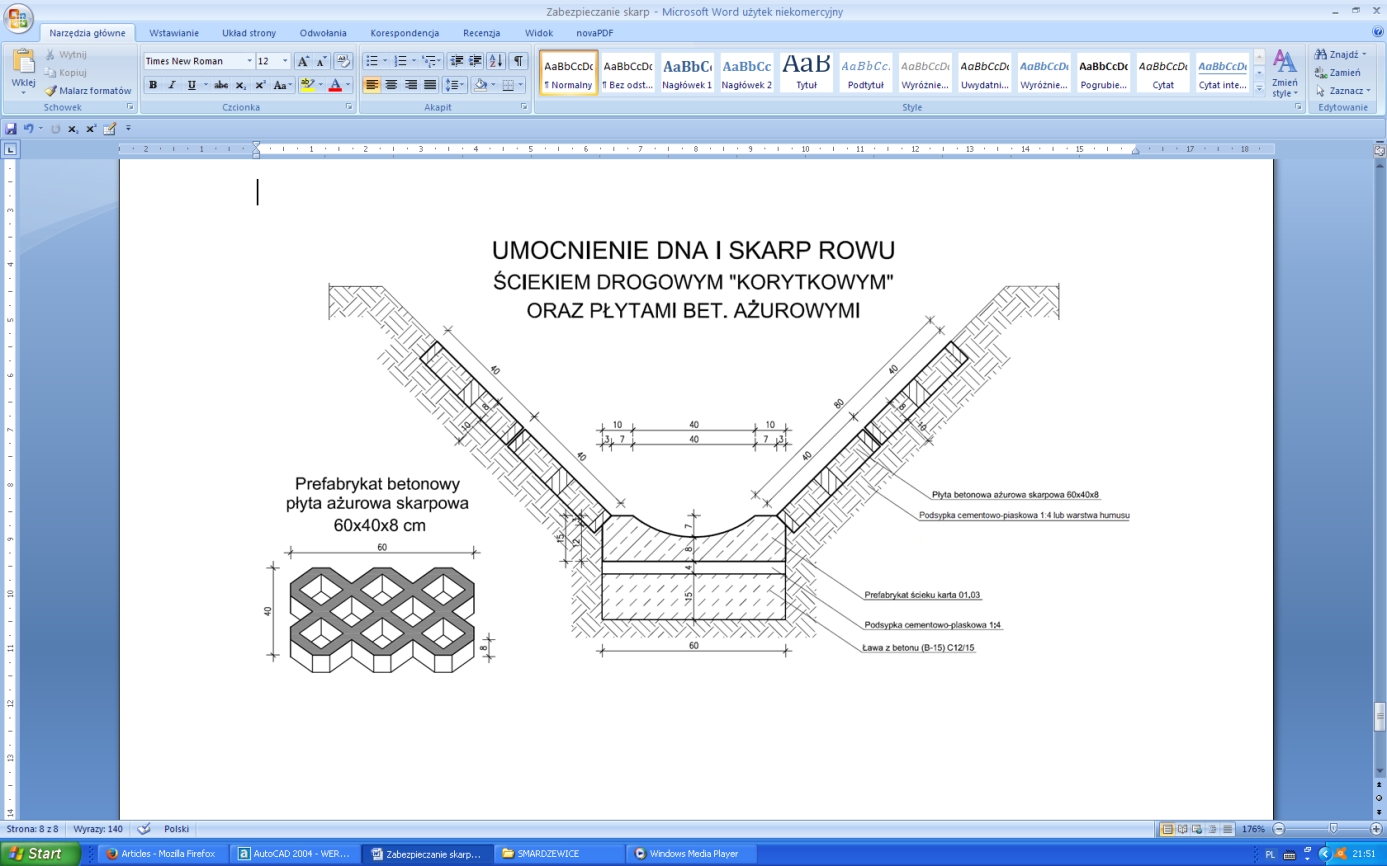 odtworzenie skarp i dna rowu na długości 480 mb,umocnienie skarp rowu płytami ażurowymi 60x40x8 , 1440 m2,wyłożenie dna rowu prefabrykatem korytkowym 60x50x15 -290 m2 obsianie skarp trawą Rozwiązanie zamienne: - odtworzenie skarp i dna rowu na długości 480 mb,- mechaniczne oczyszczenie i pogłębienie dna rowu- mechaniczne wyprofilowanie skarp rowu- obsianie skarp trawąUszczegółowienie PFUrozwiązanie zamienne, ze względu na warunki wodne w rowie, jest rozwiązaniem ekologicznym, racjonalnym i możliwym technicznie do wykonania (nie nastąpi podmywanie i wywracanie ułożonych płyt) Kładka stalowo-drewniana 10x1,5 m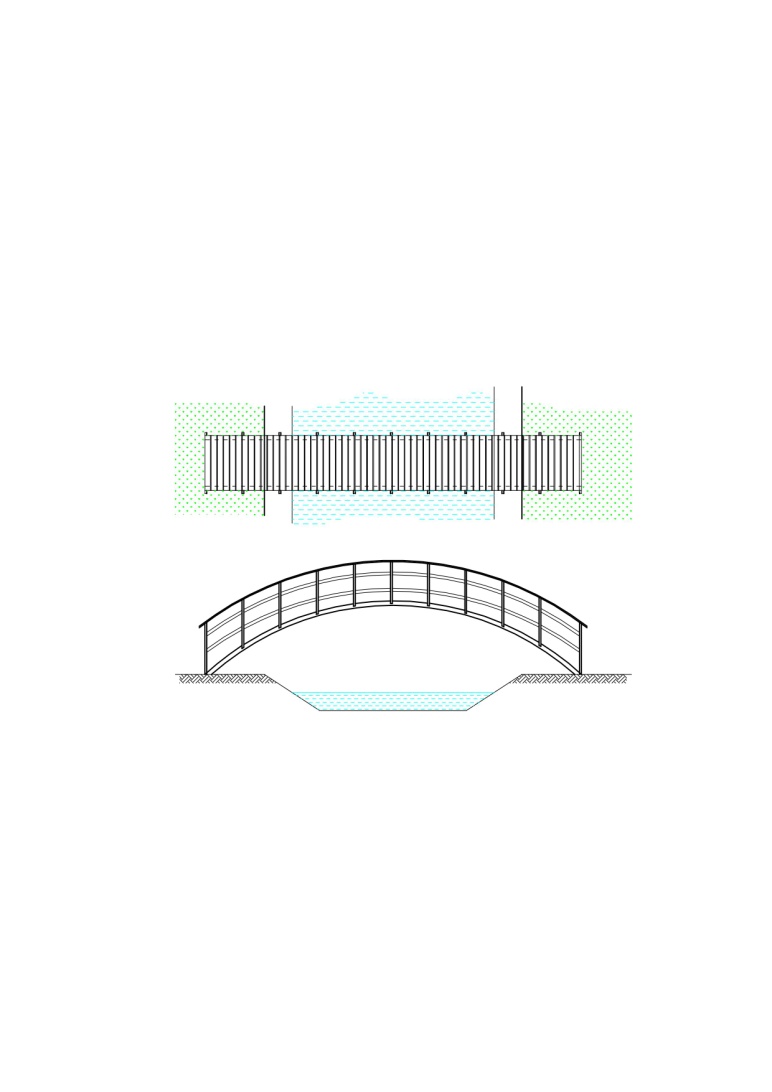 Kładka dla pieszych nad rowem do spływu kajakówminimalna długość 10,0 mminimalna szerokość 150 cm,konstrukcja nośna z wygiętych stalowych profili kwadratowych 120x120,konstrukcja zakotwiona w gruncie w stopach fundamentowych,nawierzchnia z desek zabezpieczonych impregnatem przeciw wilgoci i grzybobójczym,barierka o konstrukcji stalowej o h=110 cmRozwiązanie zamienne – zmiana materiału kładki z elementów stalowych na elementy drewniane (rozwiązanie równoważne – zamienne)Uszczegółowienie PFUPoprawa walorów estetycznych kładki – zmiana rodzaju materiałuAltana 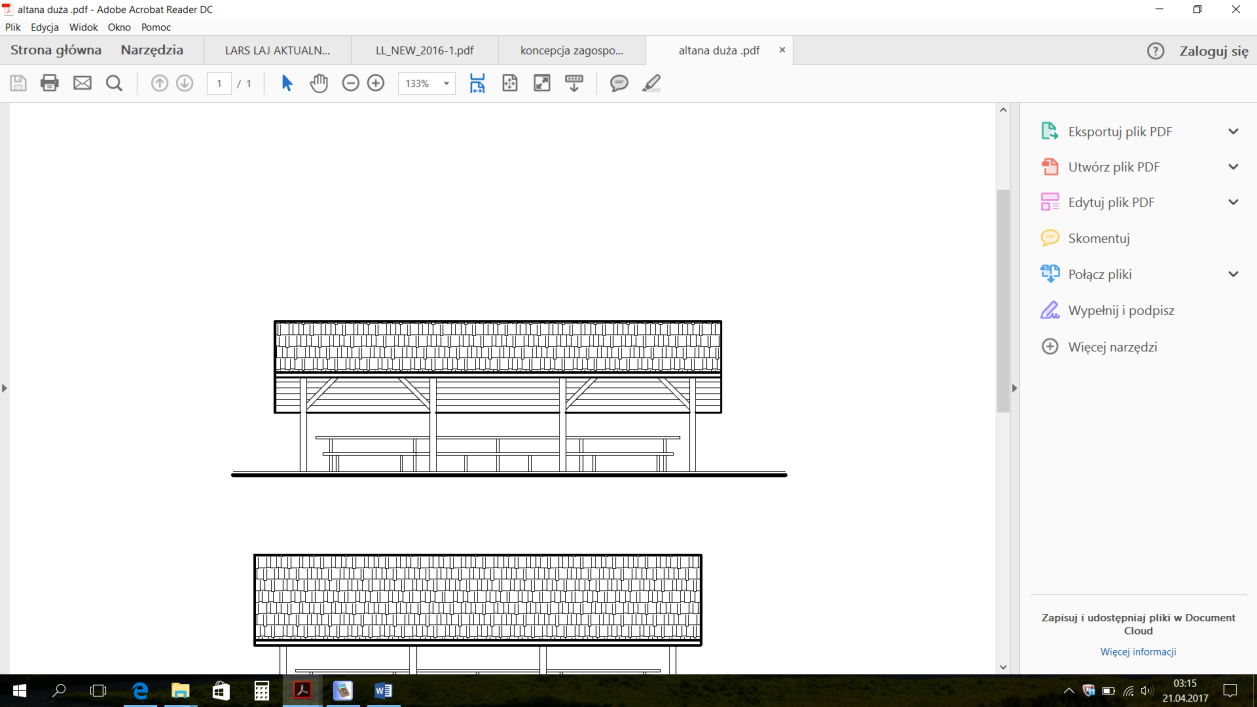 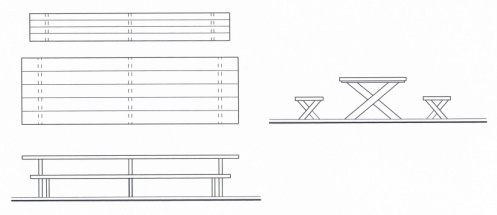 ilość  - 1 szt.minimalne wymiary 11,5x5,0konstrukcja z drewna sosnowego struganego czterostronnie, impregnowanego ciśnieniowo i pomalowanego lakierobejcą o właściwościach ochronnych przed grzybem i wilgocią,słupki 16/16, krokwie 7/14, belki 14/14,konstrukcja dachu dwuspadowa pokryta deskami i wykończona gontami bitumicznymi,nawierzchnia wewnątrz altany mieszanka żwirowo-gliniasta grubości 15cm,powierzchnia zabudowy altany – 57,0 m2,wysokość kalenicy 320 cm,wysokość okapów 130 i 200 cm.ława wykonana drewna sosnowego, impregnowanego ciśnieniowo i pomalowanego lakierobejcą o właściwościach ochronnych przed grzybem i wilgocią, - deski 140x45 stół wykonany drewna sosnowego, impregnowanego ciśnieniowo i pomalowanego lakierobejcą o właściwościach ochronnych przed grzybem i wilgocią, - deski 190x45- bez zmianAltana 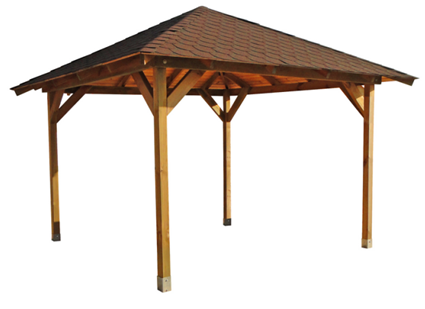 ilość – 3 szt.minimalne wymiary 3,5x3,5mkonstrukcja z drewna sosnowego struganego czterostronnie, impregnowanego ciśnieniowo i pomalowanego lakierobejcą o właściwościach ochronnych przed grzybem i wilgocią,słupki wykonane z drewna sosnowego (12/12), powierzchnia zabudowy – 12,30 m2,dach czterospadowy – kopertowy, pokryty gontem bitumicznymnawierzchnia wewnątrz altany wykonana z mieszanki żwirowo-gliniastej grubości 15cmwysokość kalenicy od poziomu terenu - 3,20 m,wysokość okapu od poziomu terenu – 2,00 m.- bez zmianPlac zabaw dla dzieci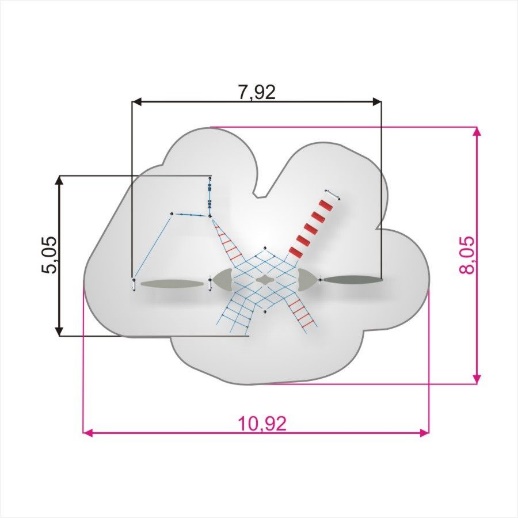 powierzchnia placu ok. 175 m2,wszystkie urządzenia posiadają wysokość upadku poniżej 100cm,nawierzchnia z piasku płukanego ok. 100m3,urządzenia zabawowe przystosowane dla dzieci w różnym wieku w ilości 5 szt.kiwak Skuter 1 szt.,kiwak  Kucyk 1 szt.kiwak tandem Smok  1 szt.,huśtawka podwójna 1szt.zestaw Rozgwiazda  1szt.dodatkowo  3 ławki i kosz na odpady- bez zmianMiejsce widokowe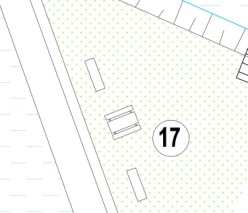 dwie lokalizacje,nawierzchnia naturalna z trawy,wyposażenie 6 ławek, 3 ławostoły, 2 kosze na odpady.- w miejscach innych niż nazwane elementy małej architektury, oznaczone na mapie zagospodarowania terenu, należy przewidzieć humusowanie i zasiew trawy bez podnoszenia rzędnej terenuUszczegółowienie PFUPoprawa estetyki urządzenia działkiŁawostół kwadratowy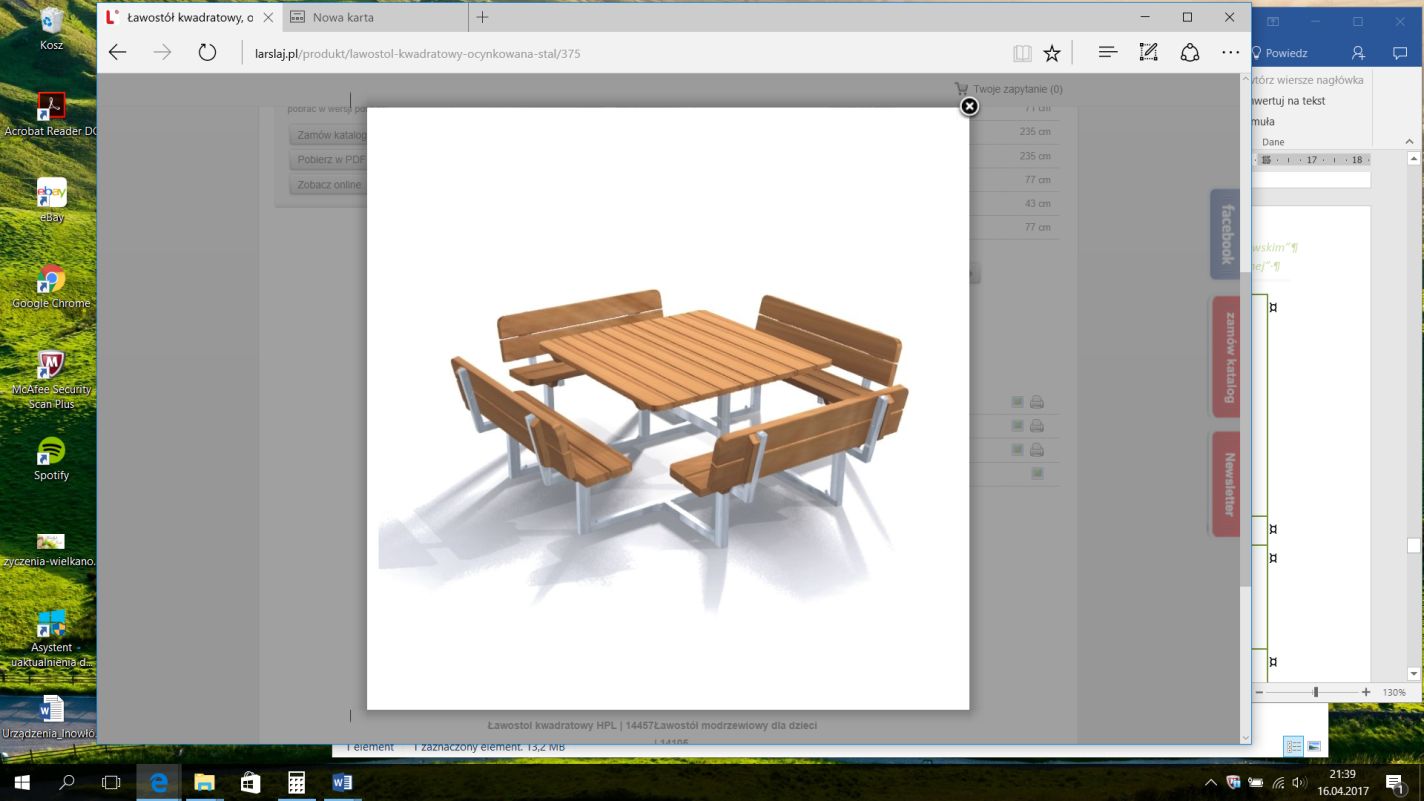 Ławostół do altany 3,5x3,5 milość 3 szt. konstrukcja: stal galwanizowana (ocynkowana ogniowo),drewno modrzewiowe impregnowane ciśnieniowo i pomalowanego impregnatem o właściwościach zabezpieczających przed wilgocią i rozwojem grzybów i pleśniwymiary 235 x 235 cmwysokość blatu 71 cmwysokość siedziska 43 cmwysokość oparcia 77 cm- bez zmianŁawostoły piknikowe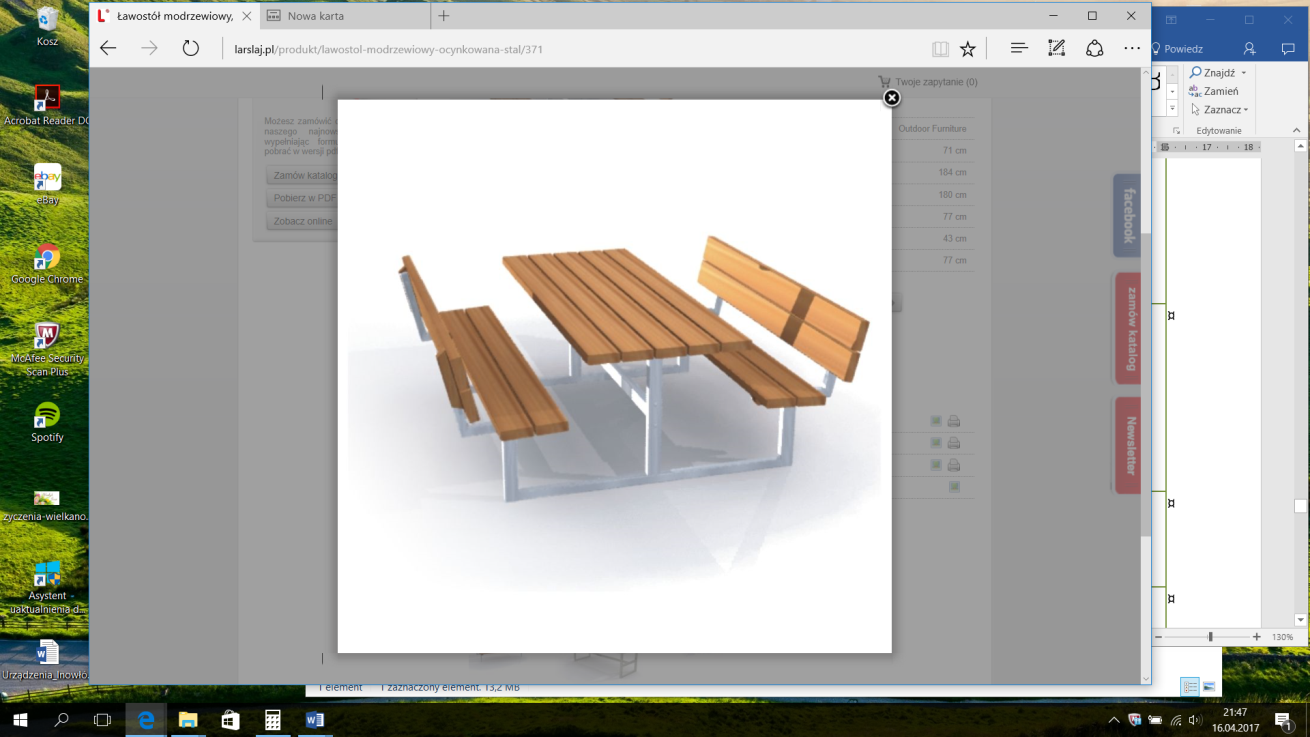 ilość  4 szt.,konstrukcja: stal galwanizowana (ocynkowana ogniowo),drewno modrzewiowe impregnowanewymiary 184 x 180cm,wysokość siedziska  43cmwysokość stołu 71cmwysokość oparcia 77 cm- bez zmianMiejsce na ognisko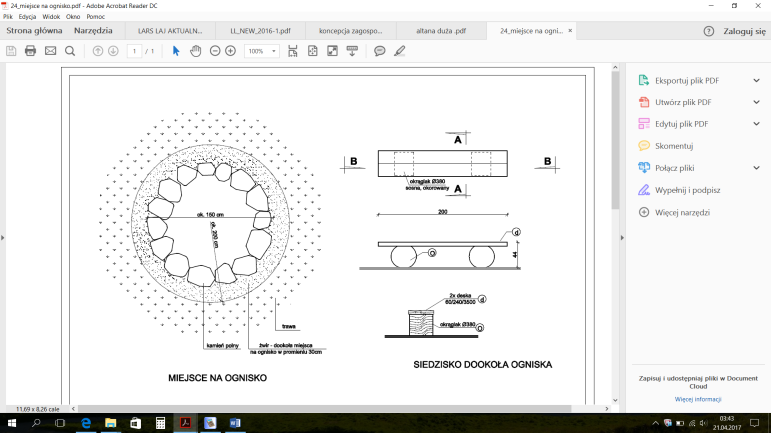 ilość – 1 szt.średnica paleniska ok. 150 cm, wokół ogniska margines o szerokości 120 cm utwardzony mieszanko żwirowo-gliniastą,palenisko rozdzielone kostką granitową 20x20 cm, wnętrze ogniska wybetonowane,miejsce do siedzenia z dwóch desek sosnowych o wymiarach 60/240/2000 mm - 4szt.,deski oparte na okrąglakach sosnowych o średnicy 35cm,wszystkie elementy drewniane zaimpregnowane powierzchniowo i pomalowanego lakierobejcą o właściwościach ochronnych przed grzybem.- bez zmianOświetlenie terenu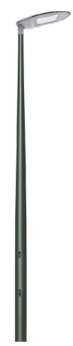 Oświetlenie terenu oparte na źródłach tradycyjnych. Instalacja elektryczna zasilająca kablowa z przyłącza określonego w warunkach technicznych wydanych przez PGE Dystrybucja. Lampy typu LED w ilości – 15 słupów i 15 opraw- zamiana oświetlenia elektrycznego na solarne. Należy zmienić słupy z oprawami z zasilanych kablowo na lamy solarne LED ( parametry min. h słupa 4,0 m, oprawa LED 10W / panel 160W) Uszczegółowienie PFUzamiana oświetlenia elektrycznego na solarne z uwagi na bezpieczeństwo użytkowników, przebywających na terenach zalewowychCiągi pieszo-spacerowe i place utwardzone (ścieżki spacerowe)Ciągi spacerowe oraz place utwardzone stanowiące połączenie między elementami projektu o nawierzchni żwirowo-gliniastej grubość 15cm:szerokość ciągów 2,0 m,powierzchnia  900,0 m2,obrzeża betonowe 6x20x100- z uwagi na mało stabilny teren, grunt pod ścieżki wzmocnić cementem mieszając z rodzimym gruntem (zapewni trwałość nawierzchni)- wykonać nawierzchnię żwirowo-gliniastą, która zapewni odpowiednie dogęszczenie i zespolenie materiału (zapewni trwałość nawierzchni)- dopuścić jako równoważne obrzeża z płyty PE o gr. min. 0,6 cm i wys. min 20 cm (materiał trwalszy i bardziej estetyczny) Uszczegółowienie PFUDroga pieszo-rowerowa Droga pieszo-rowerowa łącząca miejsce obsługi turystyki kajakowej z drogą asfaltową ul. Łąkowa w Smardzewicach:szerokość drogi 4,0 m,długość 520 mb,powierzchnia  2080,0 m2,nawierzchnia asfaltowa grubości 4cm,podbudowa z tłucznia łamanego 15cm,obrzeża betonowe z krawężników betonowych o wymiarach 10x30x100- zwiększyć grubość podbudowy tłucznia z 15 na 20 cm (poprawa nośności drogi min. dla służb porządkowych, dowożących kajaki itp.)- rezygnuje się z krawężnika a w jego miejsce wpisuje się opaskę z tłucznia gr. 10 cm, 2 x 0,5 m (poprawa bezpieczeństwa użytkowników)Uszczegółowienie PFUPlac manewrowo-postojowyPlac manewrowy dla samochodów obsługujących turystów korzystających ze szlaku wodnego Pilicynawierzchnia asfaltowa,powierzchnia  300,0 m2,podbudowa z tłucznia łamanego 15cm,obrzeża betonowe z krawężników betonowych o wymiarach 10x30x100- zwiększyć grubość podbudowy tłucznia z 15 na 20 cm (poprawa nośności drogi min. dla służb porządkowych, dowożących kajaki itp.)- rezygnuje się z krawężnika a w jego miejsce wpisuje się opaskę z tłucznia gr. 10 cm, 2 x 0,5 m (poprawa bezpieczeństwa użytkowników)Uszczegółowienie PFUZieleń towarzyszącaW ramach zieleni urządzonej projektuje się nasadzenia krzewów niskich, płożących oraz wykonanie trawników- bez zmianElementy małej architekturyElementy małej architekturyElementy małej architekturyŁawka stalowo-drewniana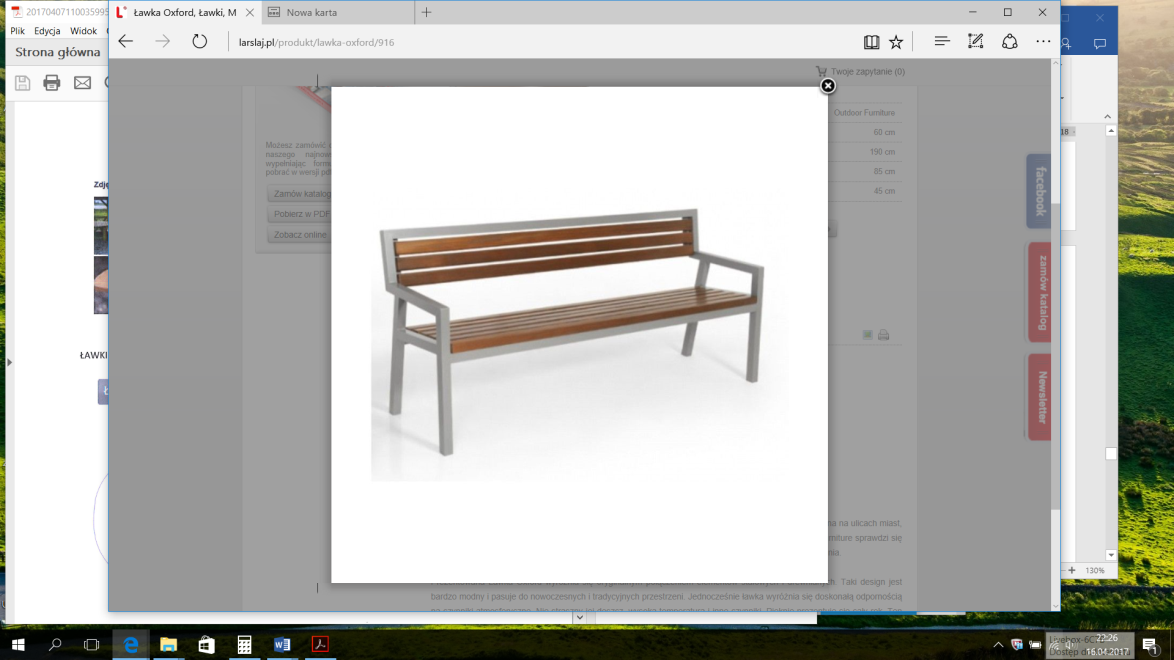 Ławki z oparciem konstrukcja ze stali malowanej proszkowo, siedzisko i oparcie z drewna świerkowego, pomalowane lakierobejcą o właściwościach ochronnych przed grzybem i wilgocią.szerokość 60 cm,długość 190 cm,wysokość 85 cm,wysokość siedziska 45 cm,ilość 23 szt.- bez zmianStojaki rowerowe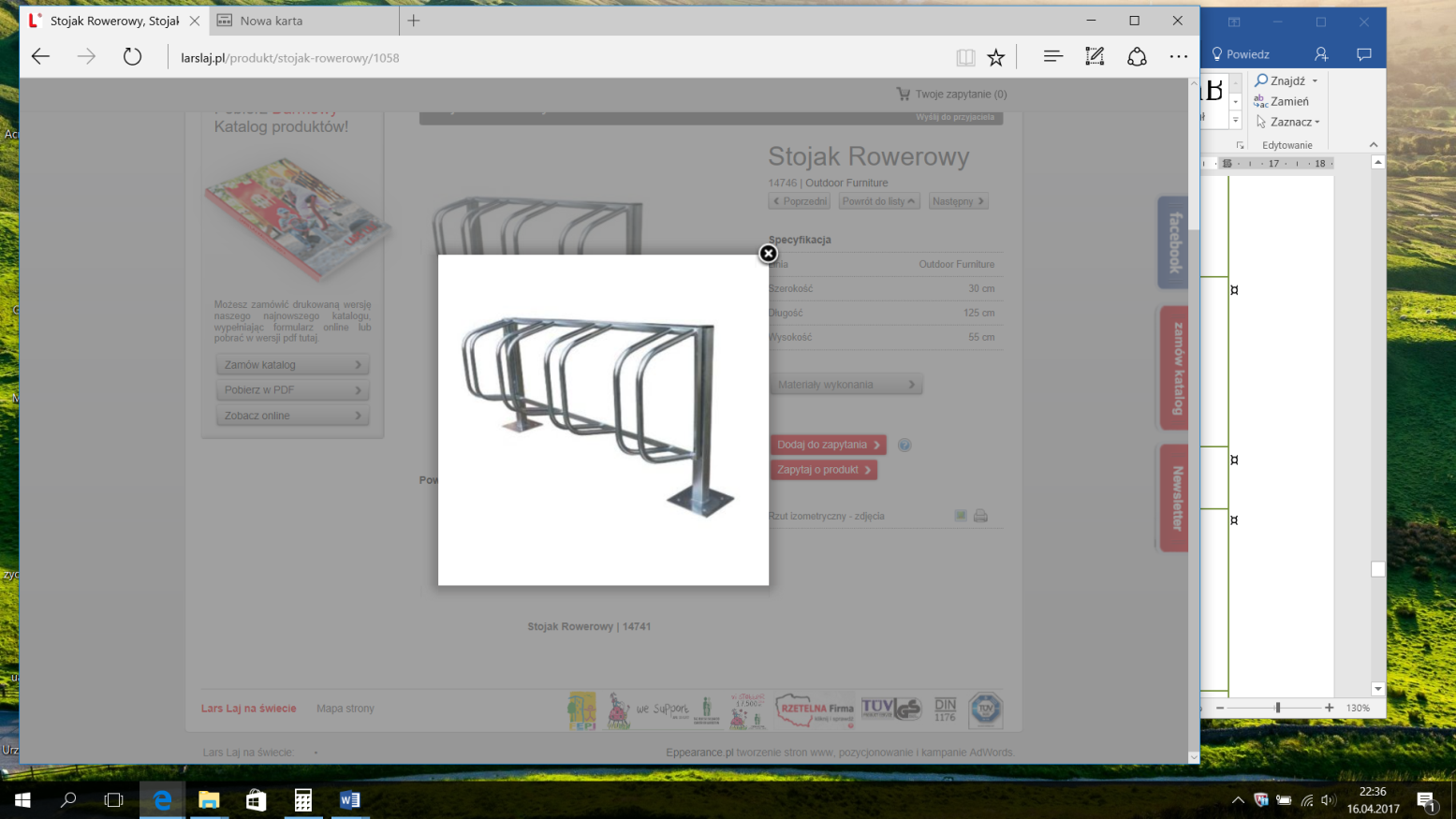 Stojaki rowerowe – ze stali ocynkowanej, 4 -stanowiskowe, modułowe mocowane do podłoża – 4 szt.,szerokość 30 cm,długość 125 cm,wysokość 55 cm.- bez zmianKosze na odpady 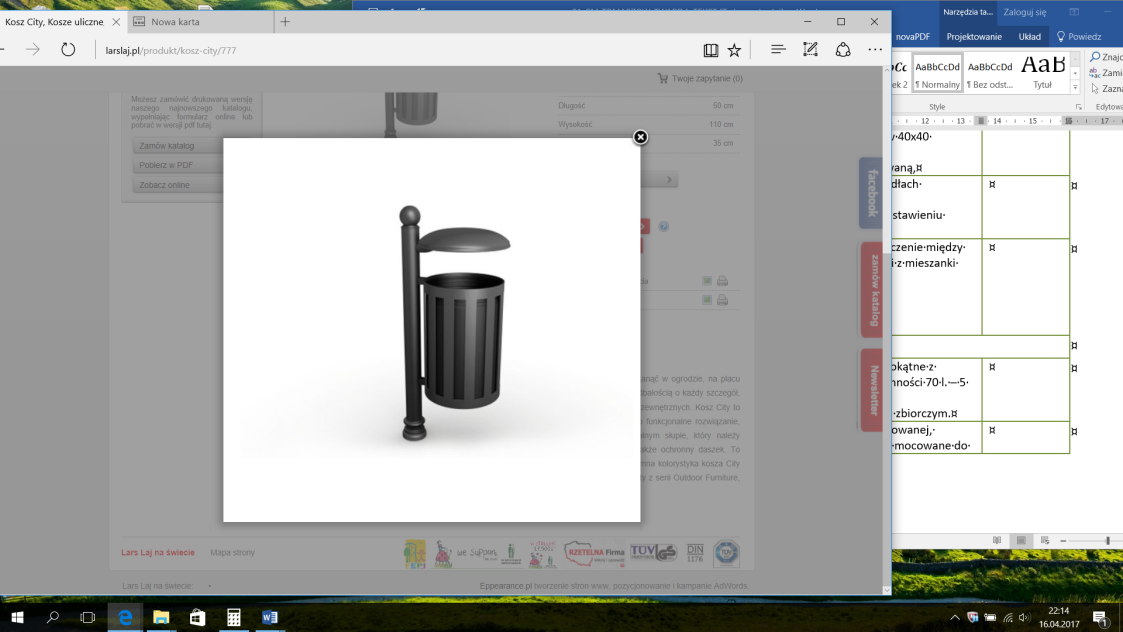 Kosze na odpady ze stali malowane proszkowo– 4 szt.szerokość 35 cmdługość 50 cmwysokość 110 cmśrednica35 cm- bez zmianGrill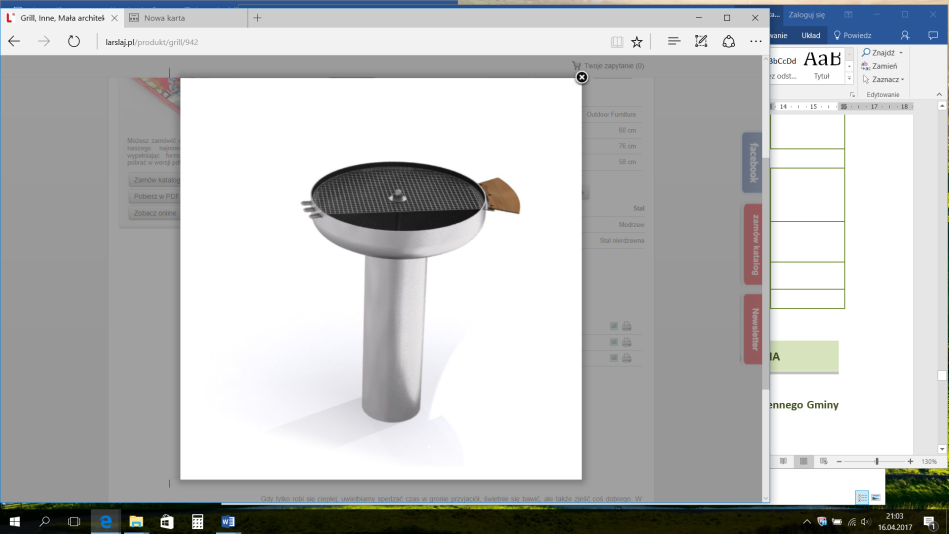 Grill ze stali nierdzewnej i stali – 3 szt., rączka drewniana.Szerokość rusztu 60 cm, wysokość 58 cm, - bez zmian